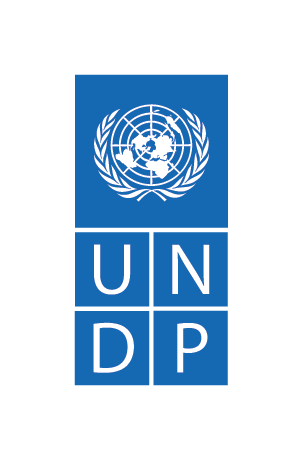 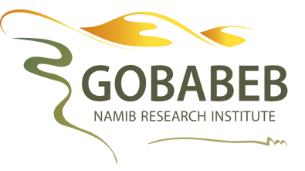 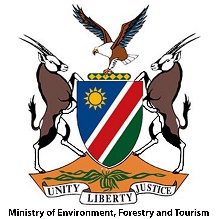 APPLICATION FORMClimate Action for Millennials Programme (CAMP)2021 Topic: “The Science of Climate Change and Local Resilience”Application Deadline: Wednesday 2nd December 2020 NB: Please attach copies of your CV and final-year university transcript This training course aims to develop science-based knowledge on climate change, and its predicted local effects. You will also create outreach materials to educate at least four groups of secondary school learners in your home town during the first school term of 2021, under the guidance of Gobabeb. Personal detailsAcademic qualificationsSurnameName(s)ID numberEmail addressCell phone numberLanguages spokenTown of residence (Where do you live?)Tertiary institutionDegree and Year obtainedWhich university subject did you enjoy most and why? (No more than 50 words)Which school subject did you enjoy most and why? (No more than 50 words)Do you have any teaching / mentoring experience?Have you been a member of an environmental group? Which?